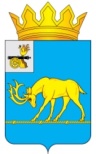 МУНИЦИПАЛЬНОЕ ОБРАЗОВАНИЕ «ТЕМКИНСКИЙ РАЙОН» СМОЛЕНСКОЙ ОБЛАСТИТЕМКИНСКИЙ РАЙОННЫЙ СОВЕТ ДЕПУТАТОВР Е Ш Е Н И Еот 27 октября 2023 года                                                                                             №96 О принятии к сведению отчета об исполнении местного бюджета  муниципального района                       за 9 месяцев 2023 годаВ соответствии с Бюджетным кодексом Российской Федерации, Уставом муниципального образования «Темкинский район» Смоленской области                    (новая редакция) (с изменениями), решением Темкинского районного Совета депутатов от 15.11.2013 №113 «Об утверждении Положения о бюджетном процессе в муниципальном образовании «Темкинский район» Смоленской области», решением постоянной комиссии по экономическому развитию, бюджету, налогам  и финансамТемкинский  районный  Совет  депутатов  р е ш и л:Отчет об исполнении местного бюджета муниципального района                    за 9 месяцев 2023 года:- по общему объему доходов в сумме 189785,2 тысяч рублей;- по общему объему расходов в сумме 184803,7 тысяч рублей;- с профицитом в сумме 4981,5 тысяч рублей, принять к сведению.2. Настоящее решение вступает в силу со дня принятия и подлежит размещению на официальном сайте в информационно-телекоммуникационной сети «Интернет».3. Контроль за исполнением настоящего решения возложить на постоянную комиссию по экономическому развитию, бюджету, налогам и финансам (председатель Т.Н.Силанова).Председатель Темкинского районного Совета депутатов                                                                   Л.Ю. Терёхина